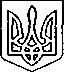 Щасливцевська  сільська  радаВиконавчий  комітетРІШЕННЯ24.10.2019 р.					№ 179Про надання дозволущодо розміщенняоб’єктів виносної/ виїзної торгівліРозглянувши заяви громадян щодо розміщення об’єктів виносної/виїзної торгівлі та надані документи, керуючись ст. 28, п.4 Закону України «Про регулювання містобудівної діяльності», ст.30, 31 Закону України «Про місцеве самоврядування в Україні», ВИРІШИВ: 1. Надати дозвіл на розміщення об’єктів виносної / виїзної торгівлі:1.1. *** за адресою: по вул. Набережна, (навпроти п-ту «Щасливцеве» в с. Щасливцеве Генічеського району Херсонської області. (Розпорядження № *** від 30.09.2019 року) за умов здійснення діяльності з дерев’яного лотка.1.2. *** за адресою: по вул. Миру (біля літнього клубу), с. Щасливцеве Генічеського р-ну Херсонської обл.(Розпорядження № *** від 02.10.2019 року) за умов здійснення діяльності з дерев’яного лотка.2.Заявникам: - в обов’язковому порядку встановити урни для збору відходів біля торгівельного об’єкту.- утримувати прилеглу територію в належному стані.3. Контроль за виконанням рішення покласти на в. о. начальника відділу містобудування та архітектури – головного архітектора Щасливцевської сільської ради Борідко М.В.Сільський голова							В. ПЛОХУШКО